第15回 （2021）日本ファシリティマネジメント大賞－　　　　　　賞－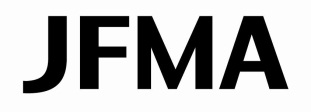 〈応募書類及び添付資料〉■応募書類１．応募プロフィール　	〔書式１〕２．功績（論文、出版、その他の活動）の概要　　	〔書式２〕３．プレゼンテーション資料　(Power Point)〔Ａ４横配置で記入形式自由、表紙なし３枚〕■添付資料１．添付資料・論文の場合には、梗概と本文を提出してください。・出版物の場合は、その出版物を２冊提出してください。主 催公益社団法人 日本ファシリティマネジメント協会【書式１】1.応募プロフィール　　　　　　　　　　　　　　　　　　＊30字以内、簡潔にお願いします。◆功績のあった組織または個人◆応募に関する連絡先【書式２－１】2.功績（論文、出版、その他の活動）の概要【書式２－２】【書式２－３】応募のテーマ管理No.応募のテーマ 組織の場合 企業･団体名 組織の場合 代表者役職・氏名 個人の場合 所属・役職 個人の場合 氏　　　名企業・団体名所属・役職担当者住所電話番号E-mail功績　（論文、出版、その他の活動） の概要について、500字程度で説明してください。功績　（論文、出版、その他の活動） の内容を特徴づける「キーワード」を記入してください。（4項目程度）功績　（論文、出版、その他の活動） の内容について、ポイント、効果などを、具体的かつ簡潔に説明してください。（枚数は問いません。）その他、功績を理解するために参考となる追加説明、資料、写真などがあれば自由に記入してください。（形式及び枚数は問いません。別途、添付していただいてもかまいません。）